.Dance starts after 16 counts on vocals[1-9] DIAMOND, STEP, LUNGE, STEP BACK 2X, 1/8 TURN LEFT[10-17] ROCK & SIDE, ROCK & ½ TURN LEFT & SWEEP, CROSS, SIDE, BEHIND (SWEEP), BEHIND, SIDE, CROSS ROCK[18-24] (18-26 on the even walls)RECOVER, & CROSS ROCK, RECOVER, HANDMOVEMENTHand movements: Wall 1-3-5:Wall 2-4-6 (lyrics says “upside down”)[25-32] (27-34 on the even walls)STEP SIDE, ROCK & ¼ TURN LEFT, PIVOT ½ LEFT, STEP, FULL TURN RIGHT, ¼ TURN RIGHTHave fun!!www.ivonneenco.eu - http://www.youtube.com/user/ivonneverhagenivonne.verhagen70@gmail.com - Phone 0031 (0) 61514 3696Whenever You Come Around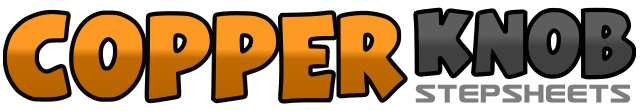 .......Compte:32Mur:2Niveau:High Improver.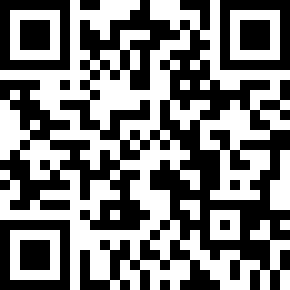 Chorégraphe:Ivonne Verhagen (NL) - October 2018Ivonne Verhagen (NL) - October 2018Ivonne Verhagen (NL) - October 2018Ivonne Verhagen (NL) - October 2018Ivonne Verhagen (NL) - October 2018.Musique:Whenever You Come Around - Vince GillWhenever You Come Around - Vince GillWhenever You Come Around - Vince GillWhenever You Come Around - Vince GillWhenever You Come Around - Vince Gill........1RF step right to the side2&3LF cross over RF, 1/8 turn left & RF step back, LF step side (10.30h)4&51/8 turn left & RF step back, 1/8 turn left & LF step side, RF step forward (7.30h)6,7LF step forward, RF rock (lunge) forward on ball of RF8&1LF step back, RF step back, 1/8 turn back & LF step side (6h)2&3RF rock behind LF, LF recover, RF step side4&5LF rock behind RF, RF recover , ½ turn left & step forward on LF (sweep RF from back to front)6&7RF cross over LF, LF step side, RF cross behind (LF sweep from front to back)8&1LF cross behind RF, RF step side, LF cross rock over RF2&3RF recover, LF step side, RF cross rock over LF4&LF recover, RF step side5-8Right arm over head to the right, arm in front of body to the left, arm point to the right, arm back to the left.5-6Right arm point up, right arm to the side7-8right arm slow to your body and go down9-10Slowly come up1,2&3RF step side, LF rock behind RF, RF recover, ¼ turn left & LF step forward4&5RF step forward, ½ turn left & weight on LF, RF step forward6&7½ turn left & LF step back, ½ turn right & RF step forward, ¼ turn right & LF step side8&RF rock behind LF, LF recover